TGA Lesson Plan 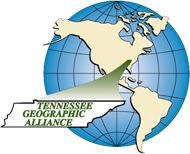 New Madrid EarthquakesSTUDENT HANDOUT Created by:  Ashley FloodCreated by:  Ashley FloodGrade Level:  8Course Title: 8th Grade Social StudiesTN State Standard(s)8.53 Write a narrative with supporting text describing the effects of the New Madrid Earthquakes of 1811-12 on the land and people of Tennessee. (G, H, TN). Connection to CCSSCCSS.ELA-LITERACY.RH.6-8.2
Determine the central ideas or information of a primary or secondary source; provide an accurate summary of the source distinct from prior knowledge or opinions.CCSS.ELA-LITERACY.WHST.6-8.4
Produce clear and coherent writing in which the development, organization, and style are appropriate to task, purpose, and audience.Time RequiredOne 45 minute lesson*students will need access to computers or teacher will need to print materials Lesson OutlineIntroduction:  Show students a map of possible earthquake activity but without the title.  Ask the students to deduce what information the map might be displayingWhat might this map represent?  Why do you think so?Discuss what the map displays.  What do the different colors indicate? Have students complete a web quest to learn more about the New Madrid earthquake and read eyewitness accounts of the event.**If no computer access for students, you can print the information from the websites and set up stations around the classroomWebsite #1 – TN State Library & Archiveshttp://www.tennessee.gov/tsla/exhibits/disasters/newmadrid.htm Website #2 – Smithsonian Magazinehttp://www.smithsonianmag.com/science-nature/the-great-midwest-earthquake-of-1811-46342/?no-istWebsite #3 – US Geological Survey http://earthquake.usgs.gov/earthquakes/states/events/1811-1812.php After recording notes about the earthquake from the following sites, have students write their own journal entry as a person living during the time of the earthquake.  Their journal entry must summarize the impact of the earthquake on TN. Source TitleHow do I know it’s a reliable source?Effect of the New Madrid Earthquakes 1811-1812